Nome do clienteMorada do clienteCP / CidadeNIF: XX-XXXXXNº do cliente: 123456N° da fatura: 20XX/XXData da fatura: DD.MM.YYYYData do Lembrete: DD.MM.YYYY2° Lembrete de pagamento [N° da fatura] Estimado [Nome do cliente],No seguimento do primeiro lembrete de pagamento enviado no passado dia [Data de envio do primeiro lembrete de pagamento], venho por este meio recordá-lo uma vez mais de que até ao momento não recebi o pagamento referente à fatura [n° da fatura], que venceu no passado dia [data de vencimento da fatura]. Como mencionei na minha oferta e na proposta inicial, o pagamento da fatura deveria ter sido feito num prazo de [n° de dias] após a receção da mesma, pelo que ao dia de hoje decorreram já [n° de dias] após a data de vencimento. De acordo com as condições estabelecidas, junto a este lembrete um montante adicional que corresponde aos juros por falta de pagamento, no valor de [€ valor imputado por atraso no pagamento]. Por favor proceda ao pagamento desta fatura o mais rapidamente possível para evitar ainda mais custos adicionais. Se tiver alguma dúvida ou questão, não hesite em contactar-me. Com os melhores cumprimentos,John DoeFATURA PENDENTEPARA EFECTUAR O PAGAMENTOPayPal: john.doe@business.com Transferência bancária: John Doe - IBAN YYXX XXXX XXXX XXXX XX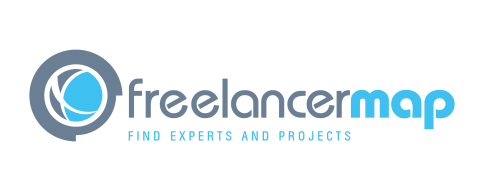 DescriçãoPreçoPreçoUnid.Unid.Quant.Subtotal1.WordPress Web Design$50$50/hr./hr.100$5,000Comece com maquetes, 10 páginas e estrutura do site. Discussão para ver se as maquetes precisam de alguma edição, com o OK a avançar para o design actual.Comece com maquetes, 10 páginas e estrutura do site. Discussão para ver se as maquetes precisam de alguma edição, com o OK a avançar para o design actual.Comece com maquetes, 10 páginas e estrutura do site. Discussão para ver se as maquetes precisam de alguma edição, com o OK a avançar para o design actual.Comece com maquetes, 10 páginas e estrutura do site. Discussão para ver se as maquetes precisam de alguma edição, com o OK a avançar para o design actual.Comece com maquetes, 10 páginas e estrutura do site. Discussão para ver se as maquetes precisam de alguma edição, com o OK a avançar para o design actual.Comece com maquetes, 10 páginas e estrutura do site. Discussão para ver se as maquetes precisam de alguma edição, com o OK a avançar para o design actual.2.Hosting & maintenance$100$100 (monthly)Suporte técnico contínuo e hospedagem por e-mail e telefonema.Suporte técnico contínuo e hospedagem por e-mail e telefonema.Suporte técnico contínuo e hospedagem por e-mail e telefonema.Suporte técnico contínuo e hospedagem por e-mail e telefonema.Suporte técnico contínuo e hospedagem por e-mail e telefonema.Suporte técnico contínuo e hospedagem por e-mail e telefonema.3.Tarefa / serviços fornecidos$/€/£$XXXDescrever mais precisamente o que é a tarefa e o que está incluído. Qualquer nota especial pode ser incluída aqui.Descrever mais precisamente o que é a tarefa e o que está incluído. Qualquer nota especial pode ser incluída aqui.Descrever mais precisamente o que é a tarefa e o que está incluído. Qualquer nota especial pode ser incluída aqui.Descrever mais precisamente o que é a tarefa e o que está incluído. Qualquer nota especial pode ser incluída aqui.Descrever mais precisamente o que é a tarefa e o que está incluído. Qualquer nota especial pode ser incluída aqui.Descrever mais precisamente o que é a tarefa e o que está incluído. Qualquer nota especial pode ser incluída aqui.SubtotalSubtotalSubtotalSubtotalSubtotalSubtotal$5,000Desconto (X%) - OpcionalDesconto (X%) - OpcionalDesconto (X%) - OpcionalDesconto (X%) - OpcionalDesconto (X%) - OpcionalDesconto (X%) - Opcional$ 100IVA (X%)IVA (X%)IVA (X%)IVA (X%)IVA (X%)IVA (X%)$ 1,345Valor total Valor total Valor total Valor total Valor total Valor total $ 5,000